Meno: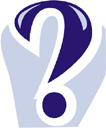          Príslovky		Príslovky sú plnovýznamový, neohybný slovný druh, vyjadrujú okolnosti deja. Dej, stav alebo činnosť sa môže odohrávať niekde, niekedy, nejako alebo môže mať príčinu. Podľa toho delíme príslovky na príslovky miesta (kde?), času (kedy?), spôsobu (ako?), príčiny (prečo?)Pravopis prísloviek:Slovotvorná prípona je vždy krátka 	-e: pekne, zle, vhodne-y: slovensky, ľudsky-o: zdravo, hravo2. Spoluhlásky s a z na začiatku prísloviek píšeme podľa výslovnosti: zdola, zhora, sprava, zľava3. Ak vznikla príslovka zrastom predložky a iného slovného druhu, píšeme všetko dovedna: naoko,     sčasti, vtom, spamäti,...Stupňovanie prísloviek:Stupňujeme len príslovky, ktoré vznikli odvodením z akostných prídavných mien.hlasný 		hlasno – hlasnejšie – najhlasnejšiepekný		pekne – krajšie – najkrajšiedobrý		dobre – lepšie – najlepšierýchly		rýchlo – rýchlejšie – najrýchlejšiePrincíp stupňovania je rovnaký ako pri prídavných menách, len prípona v druhom stupni je –šie, -ejšie.Stupňovanie môže byť pravidelné a nepravidelné, presne tak, ako pri prídavných menách.Príslovky okolo, vedľa, poniže, dole,...sa môžu stať aj predložkami.Bežal okolo. (príslovka)   Bežal okolo školy. (predložka)Pomôcka: príslovka stojí pri slovese a rozvíja ho, predložka sa predkladá pred podstatné meno.Precvič si!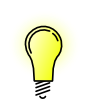 Roztrieď príslovky podľa druhov!náročky, hneď, von, pomaly, vďačne, minule, večer, čulo, zákerne, čisto, doma, matne, tuho, po rusky, plytko, vnútri, už, inokedy, uprostred                miesta			času		                    príčiny			  spôsobuUtvor z prísloviek druhý a tretí stupeň!mnoho ...........................................	...........................................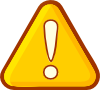 vysoko ...........................................	........................................... ďaleko ...........................................	...........................................nesprávne ...........................................	...........................................							                    ©Mgr. Edita PláteníkováDoplň s alebo z do prísloviek:_počiatku, _vysoka, _rána, _pod, _pamäti, _poza, _hlboka, _hruba, _blízka, _ľahka, _polovice, _pravidla✍Podčiarkni v texte príslovky!V malom mestečku blízko rieky Váh žil chlapec, ktorého všetci volali Móric. Odmalička sa len na kráľov hrával. Aj sa mu sem-tam preto smiali, a keďže nepochádzal z nijakej kráľovskej rodiny, táto jeho túžba bola u všetkých dopredu zamietnutá. Jeho dobrý priateľ Jozef mu dal raz zdarma a priateľsky radu, nech sa dá na šport. Tam sa mu to vraj ľahšie splní a veľmi skoro sa môže stať kráľom ligových strelcov...
Ak chceš vedieť, ako to s Móricom dopadlo, príbeh si dočítaj tu: http://citajmedetom.pravda.sk/tuzba-caq-/sk-cmoderne.asp?c=A100130_164004_sk-cmoderne_p05✍Rozhodni, do ktorej vety patrí príslovka a do ktorej predložkové spojenie!Na jar býva .......................občas hmla.  Mal obavu ................................. budúceho dňa. (z rána/zrána)........................ zámku straší!  ............................ sa otvorili dvere do domu. (v tom/ vtom)Aby ťa všetci počuli, musíš hovoriť ....................... Operní speváci si dávajú pozor............. (na hlas/nahlas)Nedávaj mu teplý obklad ........................ Veselo sa tváril iba ........................... (na oko/ naoko)✍Z prídavných mien utvor príslovky!usilovný ......................................			tajný ...................................... letecký ......................................			nemý ......................................otcovský ......................................			spoločenský ......................................V slovných spojeniach podčiarkni príslovku a napíš k nej aspoň tri synonymá! (môžeš použiť synonymický slovník)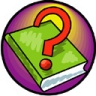 Hľadieť na niekoho zhora. .....................................................................................................................Kto rýchlo robí, dvakrát robí. ..................................................................................................................Plnými ústami ťažko fúkať. .....................................................................................................................Išiel tam naisto .......................................................................................................................................	Použi Krátky slovník slovenského jazyka a vysvetli význam prísloviek:von .........................................................................................................................................................vonku......................................................................................................................................................Extra (dobrovoľná domáca úloha): Napíš krátky príbeh na tému: Na vyučovacej hodine, v ktorom použiješ aspoň 7 rôznych prísloviek.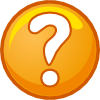 									                    ©Mgr. Edita Pláteníková